                1.  A       2.D   3.C   4.B   5.D   6. C  7C.  8.D   9B.   10. E  11. B  12E.   13.B   14.  B  15.E   16.C   1.2.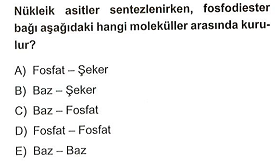 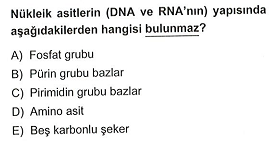 3.4.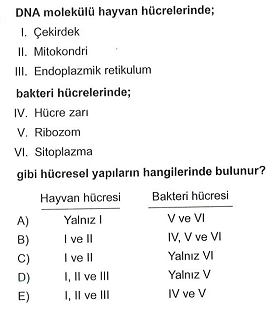 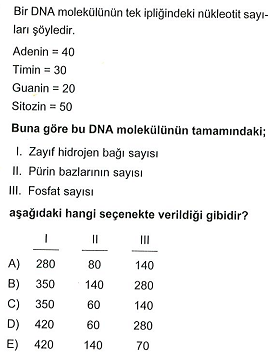 5.6.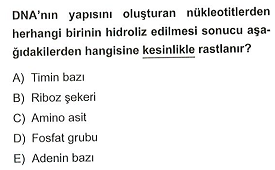 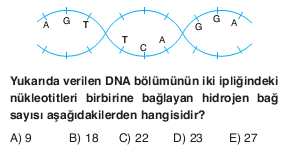 7.8.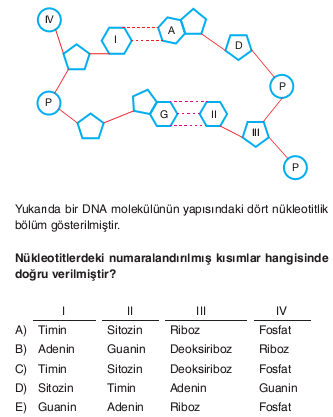 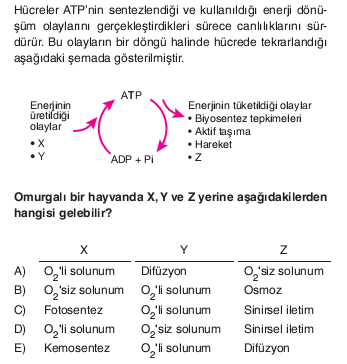 9.10.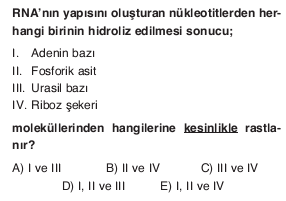 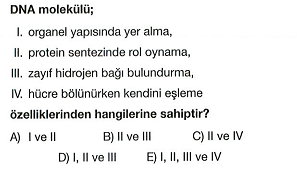 11.12.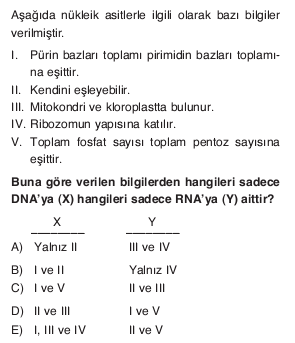 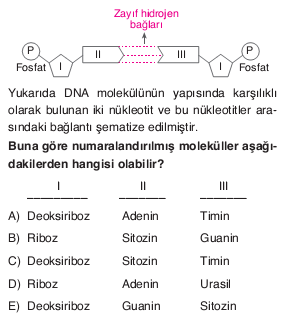 13.14.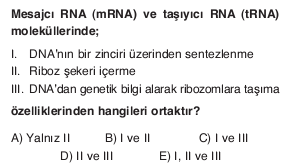 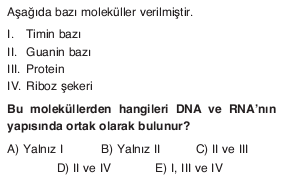 15.16.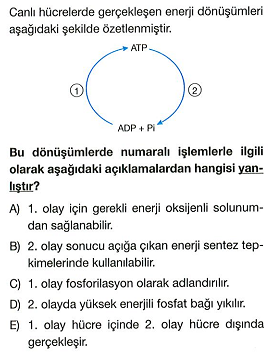 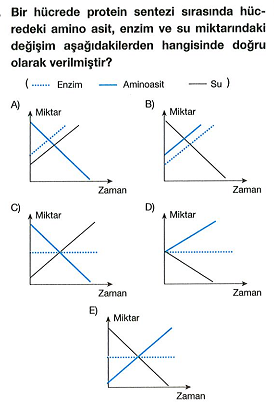 